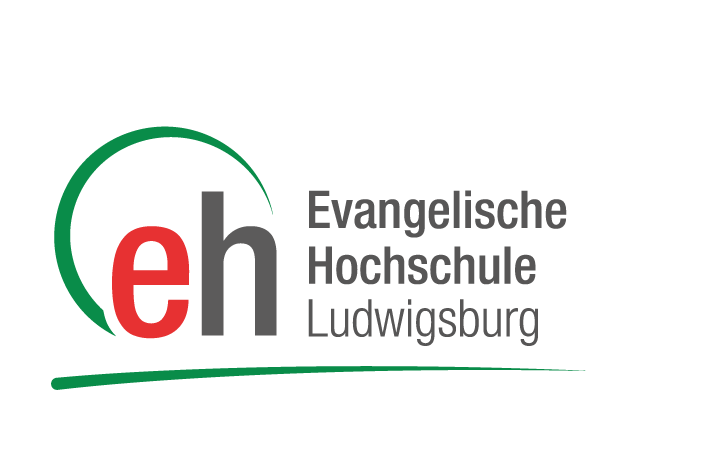 Master Soziale Arbeit - Nachholen von 30 CP: Studieninteressierte mit einem abgeschlossenen, 180 CP umfassenden BA-Studium Soziale Arbeit / SozialpädagogikSehr geehrte*r Studieninteressierte*r,wie Sie den allgemeinen Informationen auf unserer Website entnehmen können, besteht entsprechend der Zulassungsordnung der Evangelischen Hochschule Ludwigsburg die Möglichkeit, auch mit einem 180 CP umfassenden BA-Abschluss in Sozialer Arbeit / Sozialpädagogik zum MA-Studium ‚Soziale Arbeit’ an der Evangelischen Hochschule zugelassen zu werden. Da Sie aktuell nach Abschluss des Masterstudiums ‚Soziale Arbeit’ die Staatliche Anerkennung erhalten, muss sichergestellt werden, dass Sie bis zur Beendigung Ihres MA-Studiums die notwendigen Nachqualifikationen erworben zu haben; relevant hierfür sind die Fach-/Themengebiete Recht, Professionspolitik und -ethik sowie berufspraktische Erfahrungen. Dementsprechend werden wir Zulassungsauflagen erteilen. Sie haben dann bis zur Anmeldung der MA-Thesis Zeit, diese zu erfüllen bzw. die Nachqualifizierung abzuschließen. Um die Zulassungsauflagen festzulegen, benötigen wir einige Angaben zu Ihrem BA-Studium. Aus diesem Grunde bitten wir Sie, die untenstehende Tabelle auszufüllen und im Bewerbungsportal hochzuladen. Bitte orientieren Sie sich hierbei am Modulhandbuch der Evangelischen Hochschule Ludwigsburg (BA-Studium ‚Soziale Arbeit’ – zu finden auf der Homepage der EH) und benennen Sie die in Ihrem Studium vergleichbaren Module. Ohne das vollständig ausgefüllte Formular können wir Sie leider nicht zulassen. Dieses ist im Bewerbungsportal hochzuladen.Vielen Dank!Master Soziale Arbeit Zum Studienbeginn im WiSe 22/23: Erhebung der für die staatliche Anerkennung wichtigen Studieninhalte Ihres BA-StudiumVor- und Nachname:E-Mail-Adresse:Name Ihrer Hochschule/Universität:Bezeichnung Ihrer Fakultät:Bezeichnung Ihres Studiengangs:Fach / ThemengebietErwor-
bene CPModultitel (sollten es mehrere sein, bitte die Module einzeln aufführen)Modul-
num.Hinweise /  KommentareRechtsfragen derSozialen Arbeit
(vgl. Modulhand-buch Soziale Arbeit der EH: M 8, M 13, M 17)Rechtsfragen derSozialen Arbeit
(vgl. Modulhand-buch Soziale Arbeit der EH: M 8, M 13, M 17)Rechtsfragen derSozialen Arbeit
(vgl. Modulhand-buch Soziale Arbeit der EH: M 8, M 13, M 17)Rechtsfragen derSozialen Arbeit
(vgl. Modulhand-buch Soziale Arbeit der EH: M 8, M 13, M 17)Theorien der Sozialen Arbeit,Politik Sozialer Arbeit
(vgl. Modulhand-buch Soziale Arbeit der EH: M 5, M 21, M 18, M 27)Theorien der Sozialen Arbeit,Politik Sozialer Arbeit
(vgl. Modulhand-buch Soziale Arbeit der EH: M 5, M 21, M 18, M 27)Theorien der Sozialen Arbeit,Politik Sozialer Arbeit
(vgl. Modulhand-buch Soziale Arbeit der EH: M 5, M 21, M 18, M 27)Theorien der Sozialen Arbeit,Politik Sozialer Arbeit
(vgl. Modulhand-buch Soziale Arbeit der EH: M 5, M 21, M 18, M 27)Ethische und politische Fragen der Sozialen Arbeit
(vgl. Modulhand-buch Soziale Arbeit der EH: M 3, M 23)Ethische und politische Fragen der Sozialen Arbeit
(vgl. Modulhand-buch Soziale Arbeit der EH: M 3, M 23)Ethische und politische Fragen der Sozialen Arbeit
(vgl. Modulhand-buch Soziale Arbeit der EH: M 3, M 23)Ethische und politische Fragen der Sozialen Arbeit
(vgl. Modulhand-buch Soziale Arbeit der EH: M 3, M 23)Praxiszeiten (min. 800 h, M 19, bitte Nachweis mit hochladen)UmfangAls:Bei: 